APPLICATION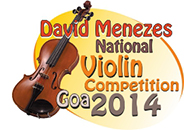 FORMFill the application Form and mail it to dmello.nessa@gmail.com /davidmenezesviolincompetition@gmail.comSurname:Name:Address:Telephone Number:E-mail:Date of Birth:Sex:	M	FDECLARATIONI,  	 state the following:a) I have read the rules and regulations of the competition.b) I am eligible to apply as I am an Indian National / a person of Indian origin / a foreigner domiciled in India for more than five years. (strike out the option whichever is not applicable.)c) I agree to abide by these rules and regulations.Signature  	Date  	Place  ______